                                                                               T.C.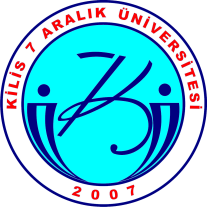                                                      KİLİS 7 ARALIK ÜNİVERSİTESİ                                         DÖNER SERMAYE İŞLETME MÜDÜRLÜĞÜ                                                 HASSAS GÖREV DAĞILIMI FORMU                                                                               T.C.                                                     KİLİS 7 ARALIK ÜNİVERSİTESİ                                         DÖNER SERMAYE İŞLETME MÜDÜRLÜĞÜ                                                 HASSAS GÖREV DAĞILIMI FORMUYÖNETİM ALANIHASSAS GÖREVLERTahakkuk İşleriPersonel Maaş İşlemleriTahakkuk İşleriİşçi Maaş İşlemleriTahakkuk İşleriKesenek İşlemleriTahakkuk İşleriSGK Beyanname İşlemleriTahakkuk İşleriSGK Giriş ve Çıkış İşlemleriTahakkuk İşleriİcra İşlemleriMali İşlerSatın alma İşlemleriMali İşlerBütçe İşlemleriMali İşlerTaşınır İşlemleriMali İşlerElektrik, Doğalgaz, Su ve Telefon gibi rutin ödeme işlemleriYazı İşleriEBYS Takip İşlemleriYazı İşleriGörevlendirmeler ve Üst yazı İşlemleriYazı İşleriİzin İşlemleriYazı İşleriDuyurularÖzlük İşleri (HİTAP)Hizmet Takip Programına Personel Giriş ve Çıkış işlemlerinin yapılmasıÖzlük İşleri (HİTAP)Personel Bilgilerinin Girilmesi ve Doğruluğunun TakibiÖzlük İşleri (HİTAP)Personel terfi işlemleri